Приложение № 8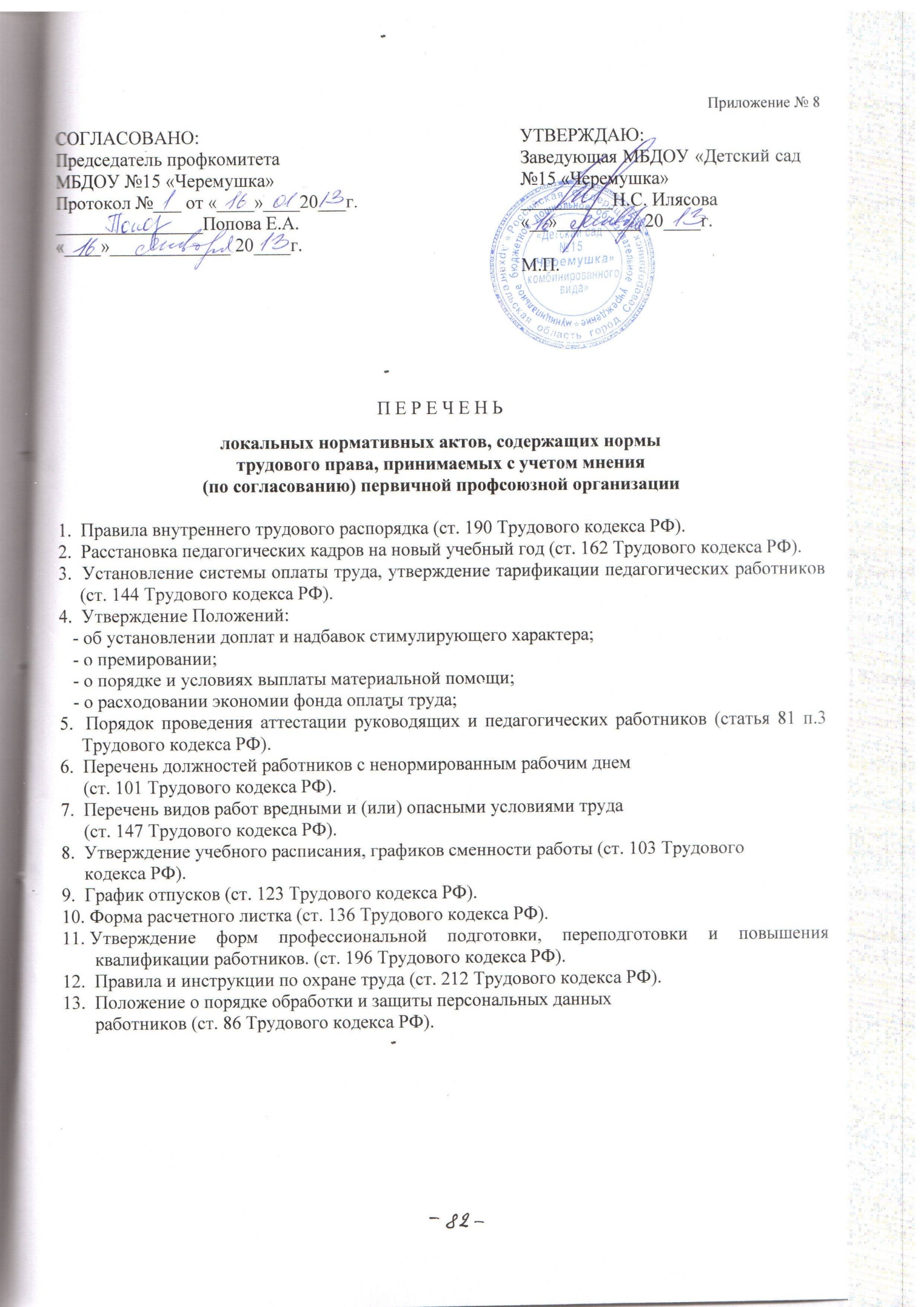 